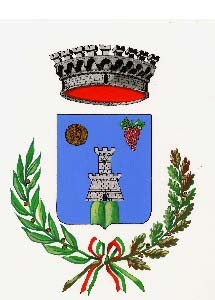 Comune di OsiniProvincia dell’OgliastraPiazza Europa n. 1 - telefono: 0782/79031 - fax: 0782/787004 - e-mail:comune.osini@tiscali.it - www.comune.osini.nu.itObiettivi di accessibilitàper l’anno 2015Redatto ai sensi dell’articolo 9, comma 7 del decreto legge 18 ottobre 2012, n. 179, convertito con modificazioni dalla L. 17 dicembre 2012, n. 221 in tema di accessibilità dei siti web e servizi informatici. Obblighi delle pubbliche AmministrazioniSOMMARIOObiettivi di accessibilità per l’anno 2015.....................................................................................................1Sommario.......................................................................................................................................................2Premessa.........................................................................................................................................................3Informazioni generali sull’Amministrazione...............................................................................................3Descrizione dell’Amministrazione................................................................................................................3Obiettivi di accessibilità 2015............................................................................................................................4PREMESSAL’articolo9,comma7,del decret olegge18ottobre2012, n.179 convertito con modificazioni dalla  L. 17 dicembre 2012, n. 221 in tema di accessibilità dei siti web e servizi informatici, stabilisce che, entro il 31marzo di ogni anno,le Amministrazioni pubbliche di cui all'articolo1, comma2, del decreto legislativo 30 marzo 2001, n.165, sono obbligate a pubblicare,con cadenza annuale,gli Obiettivi di accessibilità nel proprio sito web.INFORMAZIONIGENERALISULL’AMMINISTRAZIONEDESCRIZIONEDELL’AMMINISTRAZIONEIl Comune di Osini è  un ente locale che rappresenta le propria comunità, ne cura gli interessi e ne promuove lo sviluppo. Dotato di potestà statutaria e regolamentare, svolge funzioni proprie (curando l’erogazione di servizi alla cittadinanza quali si servizi sociali e scolastici, i servizi di polizia locale/municipale e protezione civile, servizi tecnici e manutentivi e altri servizi pubblici locali, ) e delegate dallo Stato (servizi demografici).ELENCO OBIETTIVIDIACCESSIBILITÀ 2015Denominazione AmministrazioneCOMUNE DI OSINISede legale (città)OSINI (OG)Responsabile AccessibilitàDott.ssa Murgia Maria ChiaraIndirizzoPEC perlecomunicazioniprotocollo@pec.comune.osini.nu.itObiettivoBreve descrizione dell'obbiettivoIntervento da realizzareTempi di adeguamentoSito istituzionaleVerifica e censimento dei requisiti di accessibilità Avvio degli interventi per garantire i requisiti di accessibilità anche al fine di provvedere alla sua certificazione31.12.2015Sito istituzionaleGarantire l’adeguamento alle nuove disposizioni recate dalla Legge 221/2012Restyling del sito attuale in coerenza con le nuove disposizioni di legge in materia di trasparenza e di accessibilità31.12.2015Sito istituzionaleAdeguare gradualmente le sezioni e le singole pagine ai requisiti di accessibilitàOperare una ricognizione su tutto il sito e adeguare le pagine ai diversi requisiti di accessibilità (immagini, allegati testuali e multimediali, link esterni, moduli, ecc.)31.12.2015Siti web tematici esterniAdeguamento ai requisiti di accessibilitàPrescrizione di adeguamento ai requisiti di accessibilitàFormazione informaticaPredisporre degli interventi formativi sul tema della accessibilità del sitoFormare adeguatamente il personale che si occupa dell’aggiornamento dei siti web per garantirne  l’accessibilità nel tempo31.12.2015Formazione informaticaAccrescere la cultura degli operatori sull’uso delle tecnologie dell’informazione e della comunicazioneSi intende formare il personale che produce documenti informatici pubblicati online, affinché i documenti rispettino le regole di accessibilità in tutto il procedimento di pubblicazione31.12.2015Formazione informaticaSensibilizzazione sul tema delle barriere digitaliRealizzare un incontro di informazione e conoscenza, per garantire l’attuazione della normativa in materiaFormazione informaticaAumentare le competenze in materiaGarantire la frequenza di specifici corsi per poter valutare e migliorare la qualità degli interventi attuatiResponsabile dell’accessibilitàGestire la pubblicazione delle informazioni fornite dai vari responsabili dei procedimentiNomina del responsabile e monitoraggio degli interventi realizzati 31.12.2015Fruibilità dei
documenti on lineGarantire la piena fruibilità dei documenti PDF in formato testuale per una maggiore fruizione del testo, nonché per una migliore reperibilità dei contenuti da parte dei motori di ricerca.Rendere fruibili i documenti mediante una loro conversione in PDF EDITABILE31.12.2015